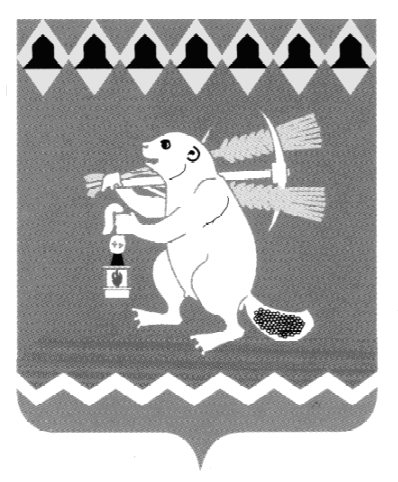 Администрация Артемовского городского округа ПОСТАНОВЛЕНИЕ     от 15.11.2021                                                                                       № 1003-ПАО подготовке населения Артемовского городского округа в области гражданской обороны В целях реализации Федерального закона от 12 февраля 1998 года               № 28-ФЗ «О гражданской обороне», Постановления Правительства Российской Федерации от 02.11.2000 № 841 «Об утверждении Положения об организации обучения населения в области гражданской обороны», а также в целях совершенствования подготовки населения в области гражданской обороны, руководствуясь статьей 31 Устава Артемовского городского округа,ПОСТАНОВЛЯЮ:Отделу по делам гражданской обороны, чрезвычайным ситуациям, пожарной безопасности и мобилизационной подготовке Администрации Артемовского городского округа (далее – отдел ГОЧС, ПБ и МП)              (Никонов А.С.):обеспечить организацию курсового обучения и обучения на курсах повышения квалификации в области гражданской обороны должностных лиц и работников Администрации Артемовского городского округа - не реже одного раза в 5 лет;осуществлять контроль курсового обучения и обучения на курсах повышения квалификации в области гражданской обороны населения Артемовского городского округа к защите от опасностей, возникающих при военных конфликтах или вследствие этих конфликтов, а также при чрезвычайных ситуациях природного и техногенного характера;осуществлять контроль курсового обучения и обучения на курсах повышения квалификации в области гражданской обороны личного состава формирований и спасательных служб гражданской обороны Артемовского городского округа;           в соответствии с планом проведения учений и тренировок на год, организовать и осуществлять контроль проведения учений и тренировок по гражданской обороне;           осуществлять организационно-методическое руководство и контроль за подготовкой работников, личного состава формирований и служб организаций, находящихся на территориях Артемовского городского округа;обеспечить деятельность учебно-консультационного пункта Артемовского городского округа (ул. Почтовая, 2) по подготовке соответствующих групп населения по гражданской обороне и оказание населению консультационных услуг в области гражданской обороны;обеспечить проведение работы с физическими лицами, не состоящими в трудовых отношениях с работодателем, по привлечению к мероприятиям, проводимым по тематике гражданской обороны (беседы, лекции, вечера вопросов и ответов, консультации, показ учебных фильмов и др.), к участию в учениях по гражданской обороне, изучению памяток, листовок и пособий, прослушивание радиопередач и просмотр телепрограмм по тематике гражданской обороны.Рекомендовать организациям, осуществляющим свою деятельность на территории Артемовского городского округа:разрабатывать с учетом особенностей деятельности организации и на основе примерных программ, утвержденных Министерством Российской Федерации по делам гражданской обороны, чрезвычайным ситуациям и ликвидации последствий стихийных бедствий, программы обучения личного состава формирований и служб организации, а также работников организации в области гражданской обороны;осуществлять подготовку работников организации в области гражданской обороны, а также личного состава формирований и служб, создаваемых в организации;создавать и поддерживать в рабочем состоянии соответствующую учебно-материальную базу по гражданской обороне;разрабатывать программу проведения с работниками организации вводного инструктажа по гражданской обороне;организовать и проводить вводный инструктаж по гражданской обороне с вновь принятыми работниками организаций в течение первого месяца их работы;организовать обучение работников организации, уполномоченных на решение задач в области гражданской обороны на курсах повышения квалификации и курсовом обучении в области гражданской обороны - не реже одного раза в 5 лет;организовать участие работников организации в учениях, тренировках и других плановых мероприятиях по гражданской обороне, в том числе посещение консультаций, лекций, демонстраций учебных фильмов.Управлению образования Артемовского городского округа       (Багдасарян Н.В.) организовать: обучение обучающихся муниципальных образовательных организаций (в учебное время) по предмету «Основы безопасности жизнедеятельности» и дисциплине «Безопасность жизнедеятельности»;проведение учений и тренировок по гражданской обороне;изучение памяток, листовок и пособий, прослушивание радиопередач и просмотр телепрограмм по тематике гражданской обороны; обучение преподавателей предмета «Основы безопасности жизнедеятельности» и дисциплины «Безопасность жизнедеятельности» организаций, осуществляющих образовательную деятельность, на курсах повышения квалификации - не реже одного раза в 3 года.4. Рекомендовать филиалу Государственного автономного профессионального образовательного учреждения Свердловской области «Нижнетагильский государственный профессиональный колледж                        им. Н.А. Демидова» (Доможирова Л.И.), Государственному автономному профессиональному образовательному учреждению Свердловской области «Артемовский колледж точного приборостроения» (Ежов К.С.) организовать:обучение обучающихся (в учебное время) по предмету «Основы безопасности жизнедеятельности» и дисциплине «Безопасность жизнедеятельности»;проведение учений и тренировок по гражданской обороне;изучение памяток, листовок и пособий, прослушивание радиопередач и просмотр телепрограмм по тематике гражданской обороны; организовать обучение преподавателей предмета «Основы безопасности жизнедеятельности» и дисциплины «Безопасность жизнедеятельности» организаций, осуществляющих образовательную деятельность, на курсах повышения квалификации - не реже одного раза в 3 года.5. Признать утратившим силу постановление Администрации Артемовского городского округа от 13.11.2015 № 1467-ПА «Об утверждении Положения об организации обучения населения Артемовского городского округа в области гражданской обороны, пожарной безопасности и защиты от чрезвычайных ситуаций природного и техногенного характера».6. Постановление опубликовать в газете «Артемовский рабочий», разместить на Официальном портале правовой информации Артемовского городского округа (www.артемовский-право.рф) и на официальном сайте Артемовского городского округа в информационно-телекоммуникационной сети «Интернет».7. Контроль за исполнением постановления оставляю за собой.Глава Артемовского городского округа                                               К.М. Трофимов